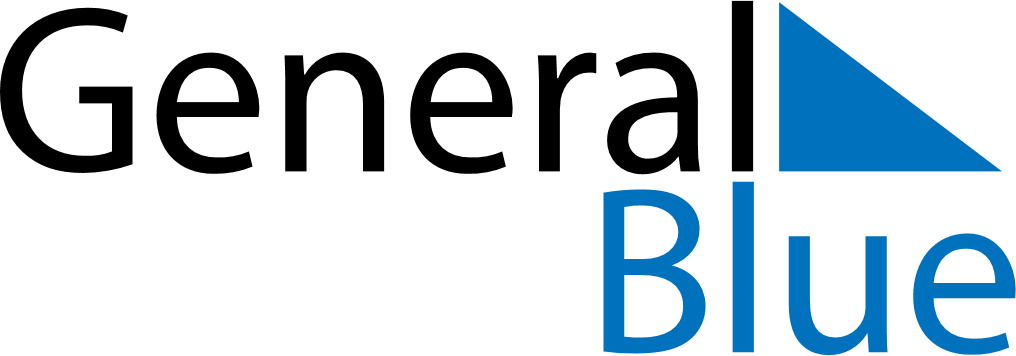 November 2024November 2024November 2024November 2024November 2024November 2024Blanchardstown, Leinster, IrelandBlanchardstown, Leinster, IrelandBlanchardstown, Leinster, IrelandBlanchardstown, Leinster, IrelandBlanchardstown, Leinster, IrelandBlanchardstown, Leinster, IrelandSunday Monday Tuesday Wednesday Thursday Friday Saturday 1 2 Sunrise: 7:24 AM Sunset: 4:53 PM Daylight: 9 hours and 29 minutes. Sunrise: 7:26 AM Sunset: 4:51 PM Daylight: 9 hours and 25 minutes. 3 4 5 6 7 8 9 Sunrise: 7:28 AM Sunset: 4:49 PM Daylight: 9 hours and 21 minutes. Sunrise: 7:30 AM Sunset: 4:47 PM Daylight: 9 hours and 17 minutes. Sunrise: 7:32 AM Sunset: 4:45 PM Daylight: 9 hours and 13 minutes. Sunrise: 7:33 AM Sunset: 4:44 PM Daylight: 9 hours and 10 minutes. Sunrise: 7:35 AM Sunset: 4:42 PM Daylight: 9 hours and 6 minutes. Sunrise: 7:37 AM Sunset: 4:40 PM Daylight: 9 hours and 2 minutes. Sunrise: 7:39 AM Sunset: 4:38 PM Daylight: 8 hours and 59 minutes. 10 11 12 13 14 15 16 Sunrise: 7:41 AM Sunset: 4:37 PM Daylight: 8 hours and 55 minutes. Sunrise: 7:43 AM Sunset: 4:35 PM Daylight: 8 hours and 52 minutes. Sunrise: 7:45 AM Sunset: 4:33 PM Daylight: 8 hours and 48 minutes. Sunrise: 7:47 AM Sunset: 4:32 PM Daylight: 8 hours and 45 minutes. Sunrise: 7:49 AM Sunset: 4:30 PM Daylight: 8 hours and 41 minutes. Sunrise: 7:50 AM Sunset: 4:29 PM Daylight: 8 hours and 38 minutes. Sunrise: 7:52 AM Sunset: 4:27 PM Daylight: 8 hours and 34 minutes. 17 18 19 20 21 22 23 Sunrise: 7:54 AM Sunset: 4:26 PM Daylight: 8 hours and 31 minutes. Sunrise: 7:56 AM Sunset: 4:24 PM Daylight: 8 hours and 28 minutes. Sunrise: 7:58 AM Sunset: 4:23 PM Daylight: 8 hours and 25 minutes. Sunrise: 7:59 AM Sunset: 4:22 PM Daylight: 8 hours and 22 minutes. Sunrise: 8:01 AM Sunset: 4:20 PM Daylight: 8 hours and 19 minutes. Sunrise: 8:03 AM Sunset: 4:19 PM Daylight: 8 hours and 16 minutes. Sunrise: 8:05 AM Sunset: 4:18 PM Daylight: 8 hours and 13 minutes. 24 25 26 27 28 29 30 Sunrise: 8:06 AM Sunset: 4:17 PM Daylight: 8 hours and 10 minutes. Sunrise: 8:08 AM Sunset: 4:16 PM Daylight: 8 hours and 7 minutes. Sunrise: 8:10 AM Sunset: 4:15 PM Daylight: 8 hours and 5 minutes. Sunrise: 8:11 AM Sunset: 4:14 PM Daylight: 8 hours and 2 minutes. Sunrise: 8:13 AM Sunset: 4:13 PM Daylight: 8 hours and 0 minutes. Sunrise: 8:14 AM Sunset: 4:12 PM Daylight: 7 hours and 57 minutes. Sunrise: 8:16 AM Sunset: 4:11 PM Daylight: 7 hours and 55 minutes. 